Задания по теме «Мебель» Запиши, что купили папа и мама? 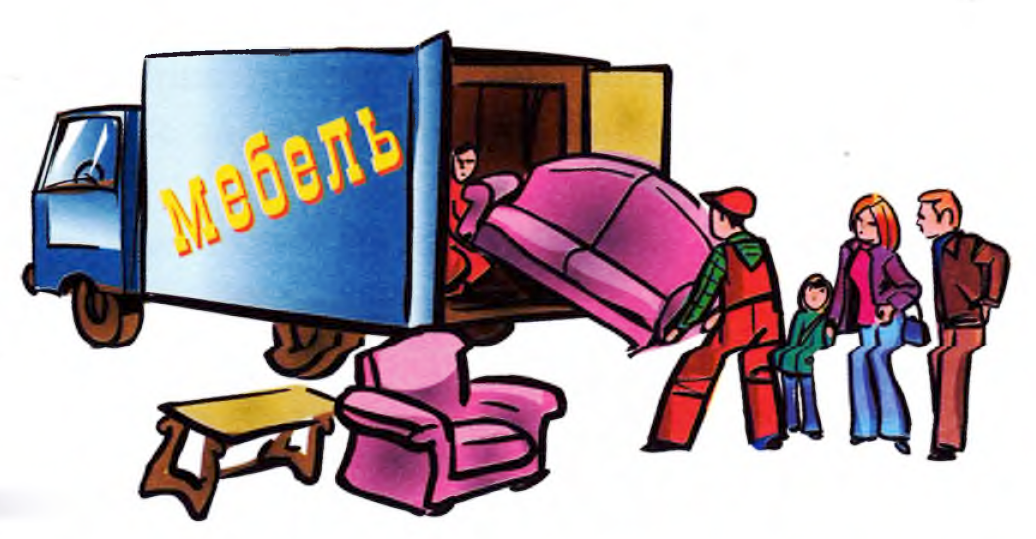 Папа и мама купили __________, __________, ___________.Составь слова.сло, кре    -     _________ван, ди      -     _________вать, кро   -     _________лка, по      -     _________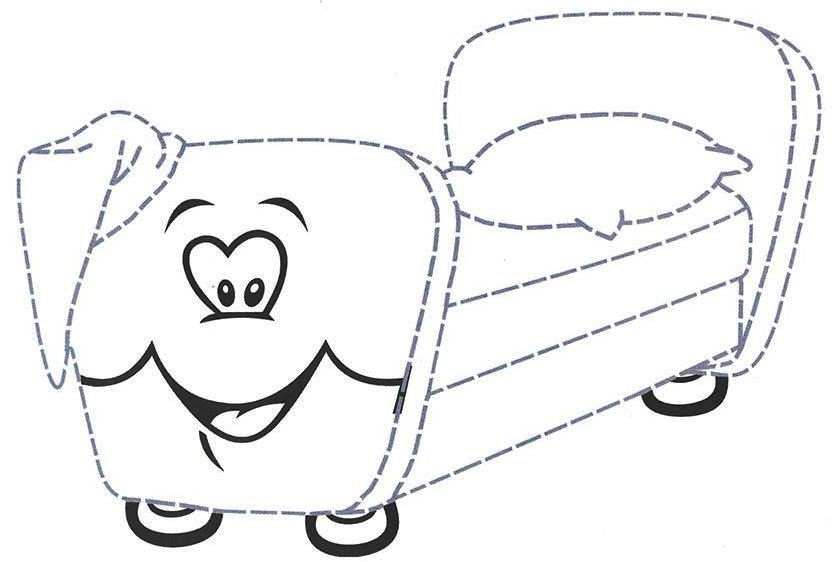 Обведи по точкам. Раскрась лишний предмет в каждом ряду.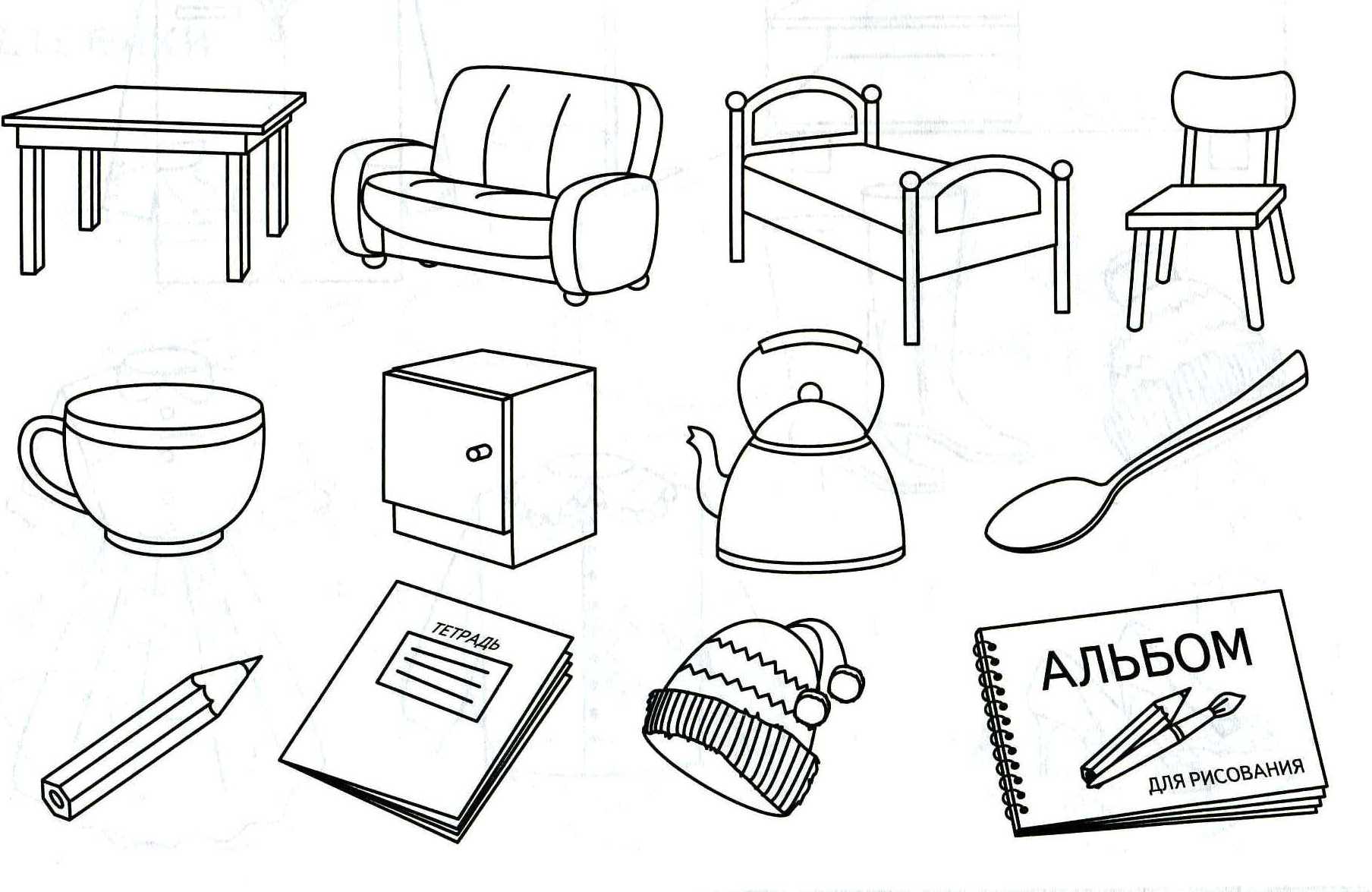  Ваня пришёл в мебельный магазин. Помоги ему сосчитать и назвать мебель, которую он увидел. Запиши ответ в кружок.  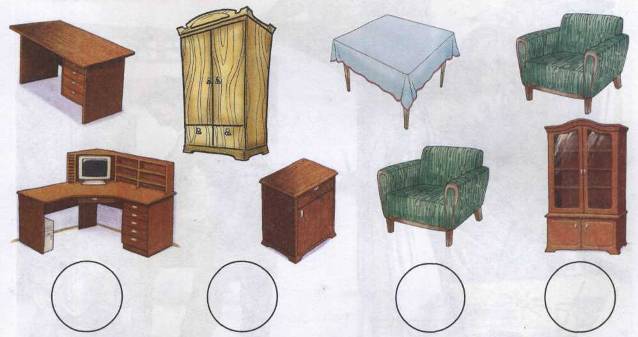 Литература:Теремкова Н. Э. «Логопедические домашние задания» Альбом №3.Михаленкова И. М. «Практикум по коррекции психического развития детей с нарушением слуха».Картинки: https://yandex.ru/images/ 